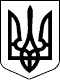 Новосанжарська селищна радаПолтавського району Полтавської області(тридцять перша позачергова сесія восьмого скликання)Р І Ш Е Н Н Я15 травня 2023 року                     смт Нові Санжари                                        № 30Про затвердження технічної документації із землеустрою щодо встановлення (відновлення) меж земельної ділянки в натурі (на місцевості) площею3,3007 га для ведення товарного сільськогосподарського виробництва громадянці Писаренко А.Г. за межами населених пунктів на території Новосанжарської селищної ради Полтавського району Полтавської областіКеруючись статтями 12, 22, 186 Земельного кодексу України, пунктом 34 статті 26, статтею 59 Закону України «Про місцеве самоврядування в Україні», статями 3, 5, 11, 13 Закону України «Про порядок виділення в натурі (на місцевості) земельної ділянки власникам земельних часток (паїв)» зі змінами від 10.07.2018 року, статтями 20, 22, 25 Закону України «Про землеустрій», розглянувши заяву громадянки Писаренко А.Г. про затвердження технічної документації із землеустрою щодо встановлення (відновлення) меж земельної ділянки в натурі (на місцевості) площею 3,3007 га для ведення товарного сільськогосподарського виробництва, виготовлену ФОП Лотиш В.Л., витяг з Державного земельного кадастру про земельну ділянку від 04.05.2023 року, враховуючи висновки галузевої постійної комісії селищної ради,селищна рада вирішила:1. Затвердити технічну документацію із землеустрою щодо встановлення (відновлення) меж земельної ділянки в натурі (на місцевості) громадянці Писаренко Антоніні Герасимівні площею 3,3007 га, кадастровий номер 5323483200:00:003:0259, для ведення товарного сільськогосподарського виробництва за межами населених пунктів на території Новосанжарської селищної ради Полтавського району Полтавської області.2. Виділити громадянці Писаренко Антоніні Герасимівні земельну ділянку в натурі (на місцевості) площею 3,3007 га, кадастровий номер 5323483200:00:003:0259, для ведення товарного сільськогосподарського виробництва за межами населених пунктів на території Новосанжарської селищної ради Полтавського району Полтавської області.3. Громадянці Писаренко А.Г. зареєструвати земельну ділянку відповідно до чинного законодавства.Селищний голова                                                              Геннадій СУПРУН